Приложение №1 к договоруподряда № ____/19/ОАОТехническое задание.Наименование работ: Устройство чистовых полов в производственном корпусе 2го этапа на территории завода ОАО «Северное Молоко».Требуется выполнить работы в соответствии с прилагаемой к ТЗ проектной документацией, выполненной компанией ООО «КИП» шифр 04/18 и с учётом требований, указанных ниже:На момент начала работ будет выполнено устройство силовой плиты с отверстиями в местах установки трапов и ревизий.Устройство полов из кислотоупорной плитки ARGELITH (Общая площадь составляет 2540 м2):Работы: Комплекс работ по устройству химически стойкого керамического напольного покрытия методом виброукладки, с созданием уклона 1-1,5%, переменного сечения 80-140мм на эпоксидный клей и затиркой швов эпоксидными составами Праймер битумный ТЕХНОНИКОЛЬ №01Монтаж трапов и ревизий с устройством примыканий из уголка 20/20/3мм AISI 304 с эпоксидным герметиком (общее количество трапов составляет 61шт на втором этаже) общее количество трапов составляет на первом этаже 55 шт ревизий – 34шт). Размеры выпусков от 110мм до 315мм. 40 трапов из вышеуказаных на первом этаже будут предварительно установлены при устройстве черновой плиты пола. Потребуется выполнить соответствующие меры по гидроизоляции трапов. Устройство компенсационных швов из уголка 20/20/3мм AISI 304 с эпоксидным герметиком.Устройство калошлницы/плинтуса в примыкании пол/стена с устройством эластичного шва с эпоксидным герметиком.Материалы: Плитка кислотоупорная Argelith шестигранник 108/125/18мм, цвет "акрона белая", коэф.скольжения R11, водопоглощение не более 0,04%, предел прочности при растяжении не менее 35N/mm2 Плитка кислотоупорная Argelith прямоугольник 198/98/18мм, цвет "аркона белая", коэф.скольжения R11, водопоглощение не более 0,04%, предел прочности при растяжении не менее 35N/mm2 Гигиенический кислотоупорный плинтус Argelith с закруглением 198/110/10 мм, цвет "аркона белая" Раствор песчано-цементный (ПЦР, М250), адаптированный под виброукладкуРаствор песчано-цементный (ПЦР, М250), адаптированный под виброукладкуСетка сварная Вр1 Ø4,5мм шаг 150*150 мм, карты 6000/2000мм, К-1,25Универсальная сетка стекловолокно, К=1,2Плёнка полиэтиленовая 150мкм, К-1,2Уголок AISI 304, профиль 20/20/3 ммУголок AISI 304, профиль 70/70/7 ммЭпоксидный клейЭпоксидная затирка для швовЭпоксидный герметикДругие необходимые материалыУстройство полов с полимерным покрытием QTP 2030 (Общая площадь составляет 780 м2) и Устройство полов в лабораторных помещениях с полимерным покрытием QTP 1040 и QTP 1360 (Общая площадь лабораторных помещений составляет 560 м2):Работы: Устройство бетонной подготовки с армированием d10/d12 с шагом 150-150мм с созданием уклона 1-1,5% из бетона не ниже В25.Устройство деформационных швовУстройство гидроизоляции основания согласно проекту.Устройство плинтусов при примыканиях к стенам, колоннам, цокольным балкам.Герметизация швов деформационных из QTP 4570 (полимочевины)Нарезка штроб вокруг фундаметов, трапов, колонн по периметру.Грунтовка поверхности с присыпкой кварцевым пескомУкладка порозапечатывающего слояУкладка наливного финишного покрытия в замесе с кварц песком.Материалы:Гидроизоляционные материалы согласно проектаГрунтовка с присыпкой кварцевым пескомПорозапечатывающий слойВысокоэластичная наливная мембрана, перекрывающая трещины. Герметик - полимочевина для швов деформационных QTP 4570 QTP® 1040 Эпоксидный наливной состав с повышенной химстойкостью. Цвет требуется согласовать с заказчиком перед заказом материалов. Предварительный цвет RAL 1015. Фактура: гладкая. Вся информация, указания к применению и по устройству данного покрытия находится на сайте QTP по адресу: http://qtp.ru/katalog/nalivnyie-polyi/qtp-1040-epoksidnyij-nalivnoj-sostavQTP® 1360 Химстойкий эпоксидный прозрачный лак. Цвет требуется согласовать с заказчиком перед заказом материалов. Предварительный цвет RAL 1015. Фактура: гладкая. Вся информация, указания к применению и по устройству данного покрытия находится на сайте QTP по адресу: http://qtp.ru/katalog/ximstojkie-materialyi/qtp-1360-epoksidnyij-ximstojkij-lakТребования к основанию для полимерных полов: Работы по устройству полимерного покрытия необходимо производить не ранее, чем бетонное основание достигнет 70% своей марочной прочности, и его массовая влажность будет не более 4%.  *Возможна укладка на бетон с остаточной влажностью до 9 %, при использовании грунтовки QTP 1700. Прочность основания на сжатие должна быть не менее 20-25 МПа (около 200 кгс/см2). Рекомендованная марка бетона B25 и выше. Прочность на отрыв не менее 1,5 МПа. Дефекты основания (трещины, пустоты, расслоения и ослабленные участки) перед нанесением полимерного покрытия должны быть отремонтированы. Подробные требования к бетонному основанию приведены в технических описаниях на грунтовочные составы.Устройство полов из керамогранитной плитки Euroceramic (Общая площадь составляет 130 м2):Работы: Комплекс работ по устройству напольного покрытия из керамогранитной плитки с созданием уклона 1-1,5%, переменного сечения 80-140мм.Монтаж трапов и ревизий. Количество трапов 3 шт и ревизий 2шт. Размеры выпусков от 110мм до 200мм. Устройство компенсационных швов герметиком.Устройство плинтуса в примыкании пол/стена с устройством эластичного шва с герметиком Sika flex либо U-seal.Материалы: Стяжка бетонная бетоном класса не ниже B12,5Плитка производства «Euro-Ceramics» размер 300*300мм. Арт. 1 6С 0105 М, тон 18 U, сорт 1, калибр 2. Цвет требуется согласовать с заказчиком перед заказом материалов.Сетка сварная Вр1 Ø8мм шаг 150*150 мм.Плёнка полиэтиленовая 150мкм, К-1,2Плиточный клейЗатирка для швовЭпоксидный герметик Sika flex либо U-seal.Другие необходимые материалы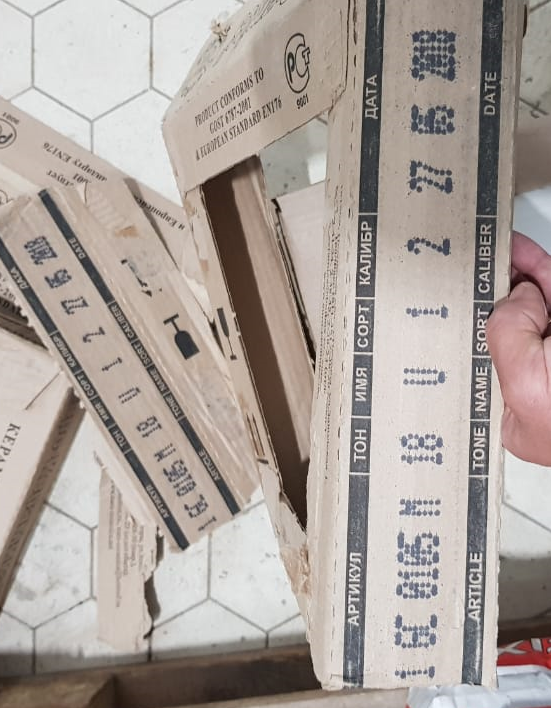 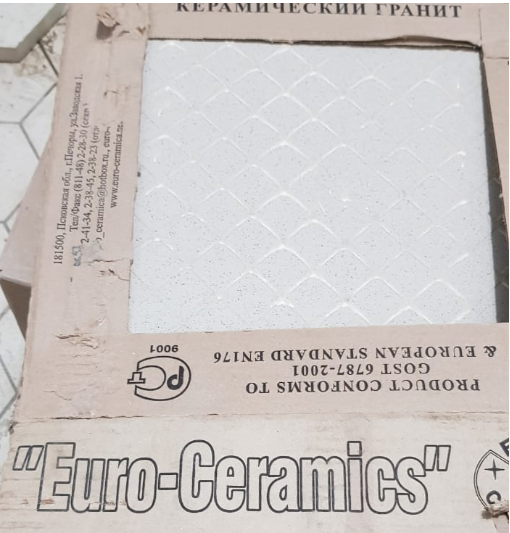 Рис.1. Тип керамогранитной плитки Euroceramic.Ниже представлены рисунки со схемами расположения и типами покрытия.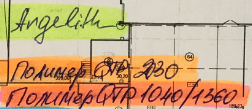 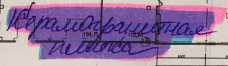 Рис.2. Типы покрытий, указанных на последующих схемах.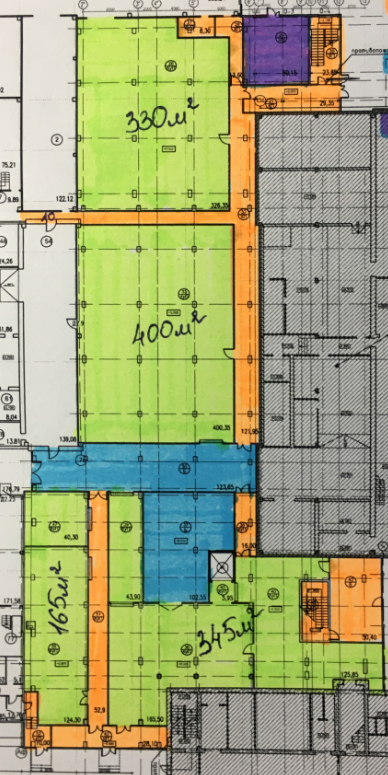 Рис.3. Схема расположения чистовых полов на отм. +0,000м.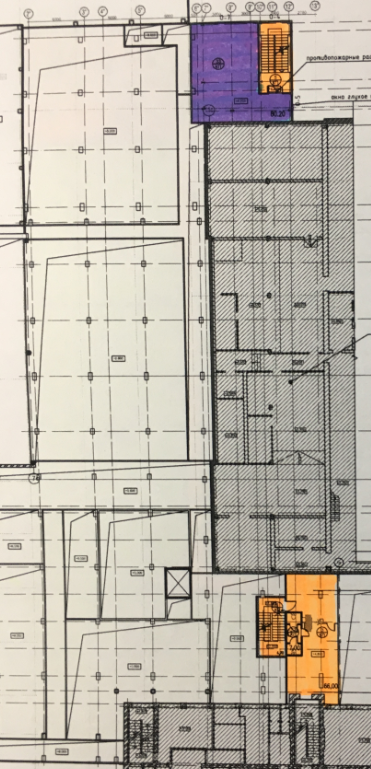 Рис.4. Схема расположения чистовых полов на отм. +3,000, +3,3м,+3,7м,+4,2м,+4,85м,+5,11м.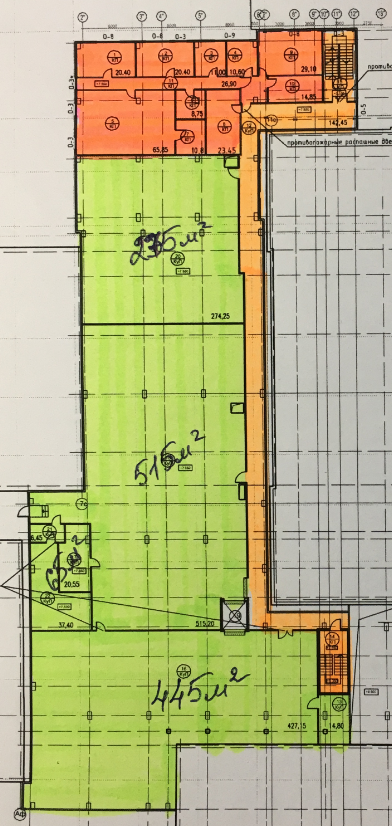 Рис.5. Схема расположения чистовых полов на отм. +7,550м.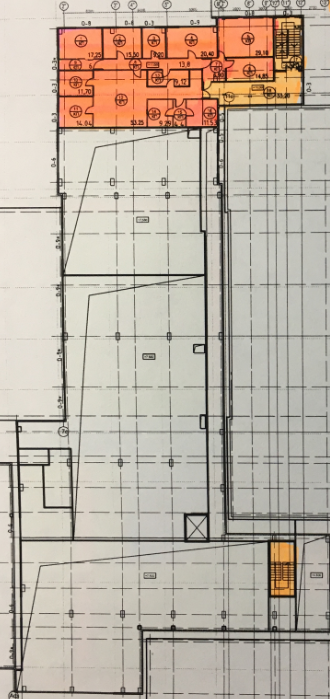 Рис.6. Схема расположения чистовых полов на отм. +11,000м.Сроки проведения работ. Работы требуется выполнять по этапам подготовленным участкам по согласованию с заказчиком по 400-500м2 по мере готовности один за другим. Готовность 1го участка площадью 400-500м2 планируется выполнить в концу января 2020. Следующие участки будут готовы к середине и концу февраля 2020. Режим проведения работ. Работы возможно выполнять как в дневное, так и в ночное время суток. Требования по предоставлению КП.КП должно быть предоставлено в электронном отсканированном, подписанном виде, в табличной форме, представленной ниже с указанием единичных и общих.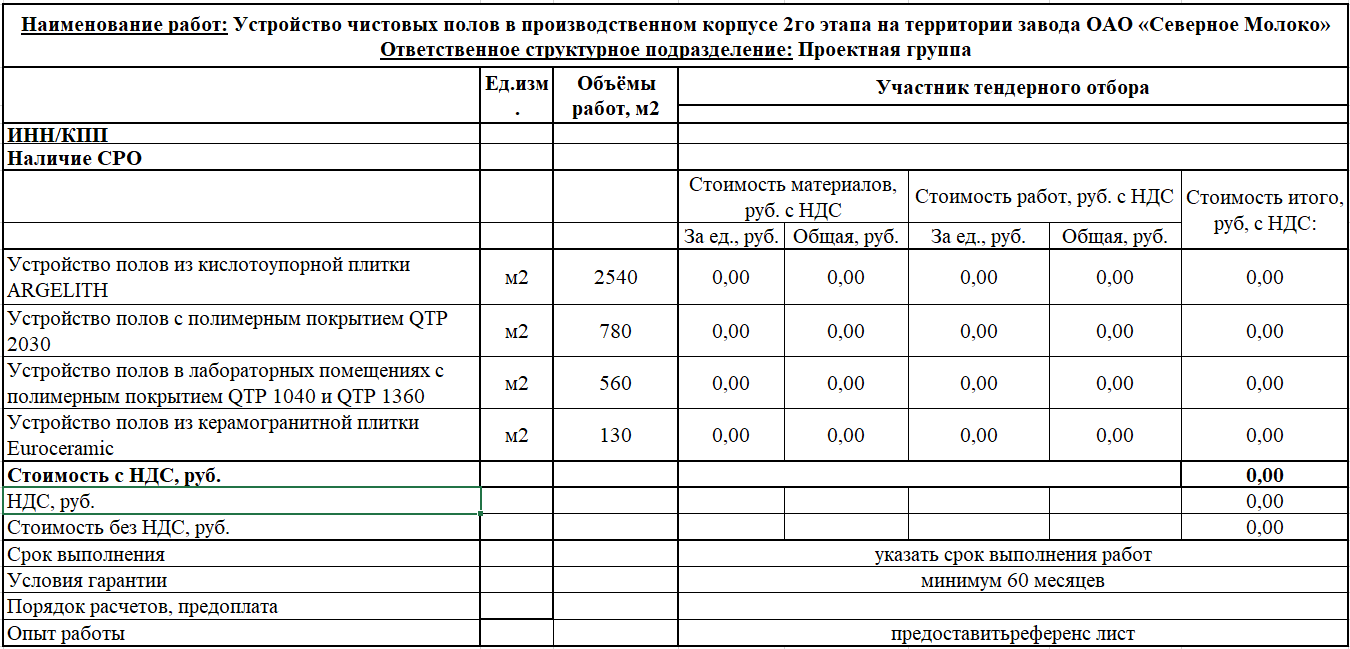 Рис.7. Табличная форма для предоставления КП.ТЗ подготовил: _____________________________________ Верховцев Николай АндреевичГлавный инженер проектаОАО "Северное молоко"Моб:+7-921-830-25-84 Почта: VerkhovtsevNA@milk35.ruSkype: VerkhovtsevNAТЗ согласовано: _________________подрядная организация ____________________